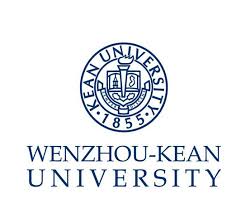 Job Description –External Relation Domestic Reception PositionDepartment: University Affairs          Report to: University Affairs Director Position SummaryHandle university daily domestic reception. Handle Chinese Staff Official Oversea Trip ProcedureAssistant university leadership assistant team QualificationBachelor degree or above Excellent fluency in both oral and written EnglishPreferred Qualification Oversea work experience岗位书 - 对外关系中心国内接待岗部门：校办公室                      汇报：校办主任岗位职责：负责学校日常国内接待事务负责学校中方人员因公出国手续事宜协助校领导行政助理团队聘任条件：必备条件本科及以上学位；优秀的英语书面及口语表达能力。优先条件有海外留学、相关工作背景者优先考虑。